Výtahy Vsetín, s. r. o.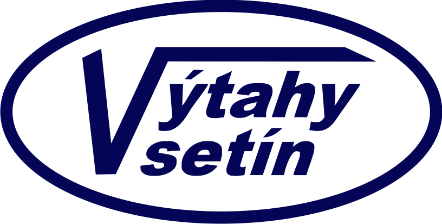 Turkmenská 2150755 01 VsetínSmlouva o díloč. 2018195uzavřená podle ustanovení § 2586 a následujících občanského zákoníku mezi:Zhotovitelem:Obchodní název	: Výtahy Vsetín, s. r. o.adresa	: Turkmenská 2150, 755 01 Vsetínregistr	:	Společnost zapsaná v Obchodním rejstříku Krajského soudu v Ostravě oddíl C, vložka 22354.zastoupení	:	xxxxxxxx, jednatel společnosti		xxxxxxxx, jednatel společnostibankovní spojení	: xxxxxxxxčíslo účtu	: xxxxxxxxIČ	: 25855981DIČ	: CZ25855981aObjednatelem:Obchodní název	:	Mateřská škola Vsetín, Trávníky 1218adresa	: Trávníky 1218 , 755 01 Vsetínzřizovatel	:	Město Vsetín, Svárov 1080, 755 01 Vsetínzastoupení	: xxxxxxxx ředitelka mateřské školyIČ	:	60042354Článek I.Předmět plněníZhotovitel se zavazuje provést na svůj náklad a nebezpeční pro objednatele níže specifikované dílo a objednatel se zavazuje dílo převzít a zaplatit níže sjednanou cenu díla.Předmětem plnění je oprava jídelního výtahu v objektu Mateřské školy Vsetín, Trávníky 1218.Rozsah předmětu plnění je dán rozpisem dodávky a prací:Výměna 4 ks dveří v provedení nerez - dvoukřídlovédemontáž stávajících dveří jídelního výtahuúprava dveřních otvorůdodávka a montáž 4 ks nových dvoukřídlových šachetních dveří v provedení nerez a nerezovým madlemdodávka a montáž nových 4 ks nerezových parapetůzapravení dveřních otvorůvrchní nátěr kolem dveřních otvorůČlánek II.Cena předmětu plněníCena za předmět plnění:K částce bez DPH bude připočítáno DPH v zákonné výši dle předpisů platných v době realizace.Článek III.Čas a místo plněníTermín zahájení díla	 	:  			16. 7. 2018		Termín ukončení díla		:		 	31. 7. 2018Termín předání díla		:		 	31. 7. 2018		Místo plnění: Mateřská škola Vsetín, Trávníky 1218Článek IV.Platební podmínkyObjednatel uhradí zhotoviteli konečnou fakturu vystavenou zhotovitelem po předání a převzetí díla se splatností 30 dnů od vystaveníČlánek V.Smluvní pokuty a úroky z prodleníV případě nedodržení termínu ukončení a předání díla může objednatel zhotoviteli vyúčtovat smluvní pokutu ve výši 0,05 % z ceny díla za každý den zpoždění.V případě nedodržení lhůt splatnosti konečné faktury, může zhotovitel objednateli vyúčtovat úrok z prodlení ve výši 0,05 % z ceny díla za každý den prodlení.Objednatel se zavazuje, že v případě odstoupení od smlouvy, uhradí zhotoviteli prokazatelné náklady spojené s realizací díla nejméně však částku rovnající se deseti procentům ceny předmětu díla včetně DPH.Článek VI.Dodací a záruční podmínkyZhotovitel předmět díla předá formou písemného předávacího protokolu, přičemž k převzetí předmětu díla poskytne objednatel součinnost.Záruční doba na dodané technologie výtahu a montáž výtahu je v délce 36 měsíců. Výjimkou jsou zařízení a dodávky, na které poskytují záruku výrobci. U těchto výrobků a zařízení platí záruka v délce záruky výrobce a tato záruka počíná běžet dnem převzetí díla. Záruka počíná běžet dnem převzetí díla. Předáním a převzetím předmětu díla se rozumí den provedení zkoušky ve smyslu platných předpisů. Požadavek na záruční opravu je provozovatel povinen neprodleně ohlásit zhotoviteli.Strany si ujednaly, že pokud bude plnění podle této smlouvy vadné a vada odstranitelná a strana, která plnilaje připravena takovou vadu odstranit;bez zbytečného odkladu začne vyvíjet činnost směřující k odstranění vady;v takové činnosti řádně pokračuje;a v rozumném čase a řádně vadu odstraní či předmět plnění vymění za bezvadný.Podmínky platnosti plné záruky je, že:Zařízení je používáno v souladu s technickými podmínkami výrobce.Po celou dobu provozování zařízení jsou prováděny servisní prohlídky podle výrobcem předepsaných intervalů.Po celou dobu provozování zařízení je prováděna servisní činnost na výtahu výhradně zhotovitelem.Zařízení je provozováno v souladu s pokyny v návodu k obsluze.Záruční vada je před odstraněním nahlášena zhotoviteli.Záruka se nevztahuje:Na přirozené opotřebení, na vady vzniklé přetěžováním zařízení, neodborným zacházením nebo nepovolenými úpravami.Na vady vzniklé vnějšími vlivy a nedostatečnou údržbou.Na vady vzniklé neodbornými opravami nebo zásahy do zařízení.Zhotovitel se zavazuje provést dílo vlastním jménem, na vlastní odpovědnost a v řádné kvalitě.Článek VII.Ostatní ujednáníTato smlouva a práva a povinnosti z ní vzniklá (včetně práv a povinností z porušení této smlouvy, ke kterému došlo nebo dojde) se budou řídit zákonem č. 89/2012 Sb., občanský zákoník.Zhotovitel prohlašuje, že je držitelem Certifikátu systému řízení jakosti dle ISO 9001:2009.Smlouva se vyhotovuje ve čtyřech stejnopisech, z nichž každý má platnost jako originál. Objednatel obdrží po třech stejnopisech smlouvy a zhotovitel jeden stejnopis smlouvy.Tato smlouva může být měněna pouze písemně. Jednotlivé dodatky ke smlouvě musí mít písemnou formu, musí být průběžně číslovány a za dodatky označeny. Smlouva nabývá platnosti okamžikem jejího podpisu poslední stranou a účinnosti zveřejněním v Registru smluv.Zhotovitel bere na vědomí, že škola je povinný subjekt k poskytování informací dle zákona č. 106/1999 Sb., o svobodném přístupu k informacím a zákona č. 340/2015 Sb., o registru smluv (dále „registr smluv“). Zhotovitel souhlasí se zpřístupněním či zveřejněním celé této smlouvy v jejím plném znění včetně identifikačních a osobních údajů zhotovitele, jakož i všech jednání a okolností s jejím uzavřením souvisejících. Tato smlouva podléhá povinnosti zveřejnění v registru smluv a objednatel jako smluvní strana této smlouvy se zavazuje, že provede zveřejnění této smlouvy v registru smluv, a to bez zbytečného odkladu, nejpozději však do 30 dnů od uzavření této smlouvy.Ve Vsetíně, dne :  24.5.2018                                      Ve Vsetíně, dne: 24.5.2018	        Zhotovitel:		         Objednatel:        xxxxxxxxx		               jednatel společnosti	                              xxxxxxxxxx    Výtahy Vsetín, s. r. o.                                                ředitelka Mateřské školy Vsetín,                                                                                                  Trávníky 1218